Работа в подготовительной группе на подгрупповом занятии с применением ИКТ Иванченко Мария АлександровнаДиректор по учебно-методической работеОбразовательный центр «Полиглот»Цель занятия: Развитие фонетико-фонематического восприятия. Автоматизация звука «Т».Задачи: Уточнение артикуляторно - акустических характеристик звука «Т»;Развитие фонематического анализа;Расширение словарного запаса по теме «Транспорт»;Развитие умения согласовывать глаголы с существительными;Развитие связной речи;Оборудование: предметные картинки, наглядные игрушки, большой интерактивный экран.Ход занятия:Здравствуйте, ребята! Сегодня мы поговорим о том, что человек использует, чтобы куда-то добраться.1. Актуализация словаря по теме «Транспорт».На интерактивном экране следующая картинка: 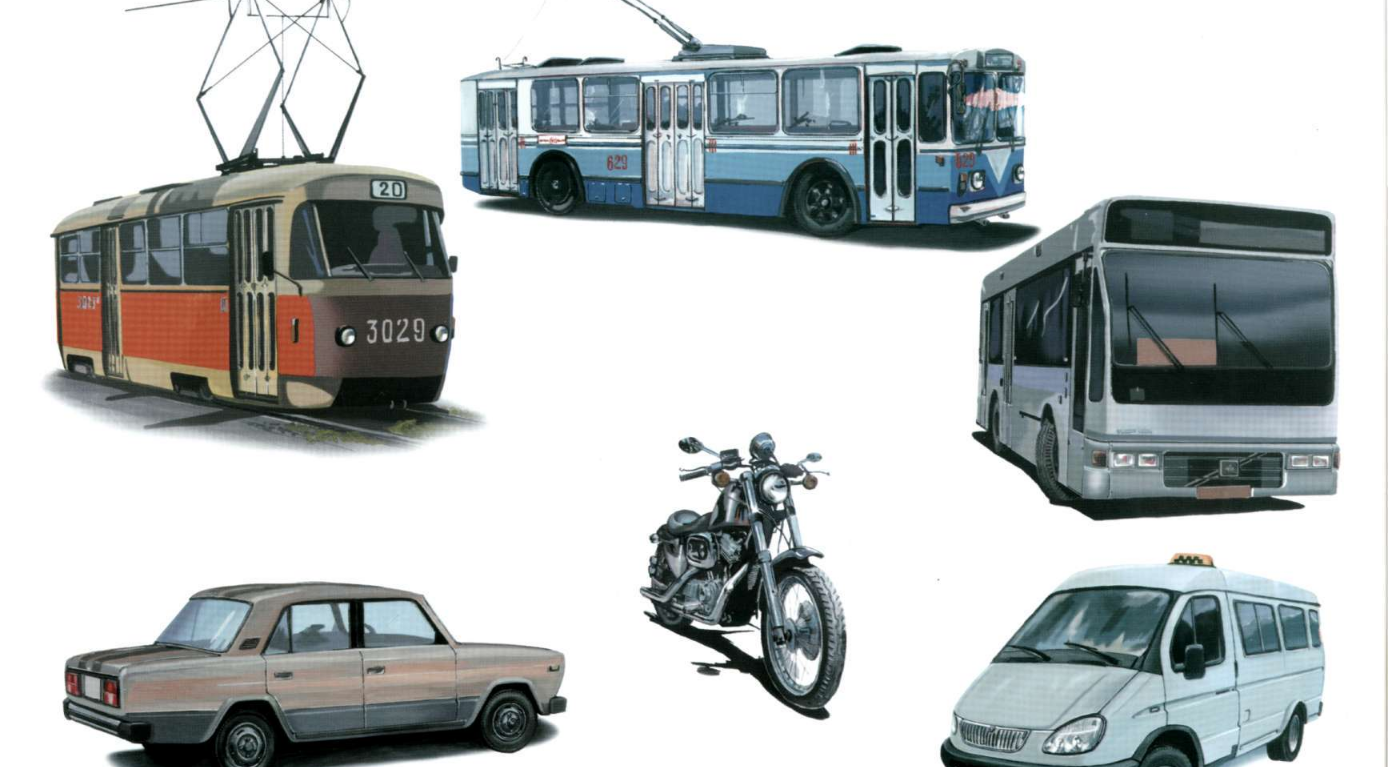 Ребята, посмотрите внимательно на картинки. Назовите все предметы, которые вы видите там.-А как эти картинки можно назвать, одним словом?Дети- «Транспорт»-Молодцы!-А все эти виды транспорта, где ездят? Как передвигаются?-По дорогам. Верно.-Значит, как мы можем назвать весь этот транспорт?-Наземный. Верно.-А в каких из этих слов вы слышите звук «Т»?Дети отвечают: - «такси, троллейбус, трамвай, мотоцикл, автобус».-Правильно. А теперь давайте произнесем твердый «Т» в слогах:Та-то-ты-туТу-ты-та-тоТо-та-ту-ты-Дети повторяют-А скажите, кого перевозят все эти машины?Дети: - «Людей»-Верно. А как называются люди, которые пользуются транспортными услугами?-«Пассажиры».-Молодцы!-Скажите, дети, а какие виды  транспорта вы знаете, которые плавают? Дети называют: - «лодка, пароход, корабль и т. д.»-Молодцы! -А если они все плавают, к какой категории транспорта мы их можем отнести?Дети: «Водный транспорт».-Молодцы!-А какие виды транспорта вы знаете которые летают?Дети: «самолет, вертолет, воздушный шар, пароплан и др.»-Молодцы! -А теперь назовите все слова, в которых вы слышите звук «Т»Дети: - «вертолет, самолет»-А если они все летают, к какой категории транспорта мы их можем отнести?Дети: - «Воздушный»-Верно!-Назовите воздушный транспорт, который вы знаете.Дети отвечают.-А теперь давайте поиграем, и закрепим все, что мы сегодня узнали.На интерактивном экране включается игра, где дети должны назвать, апедагог, управляя мышкой, расставить все виды транспорта по своим местам: на дорогу, в небо и на воду.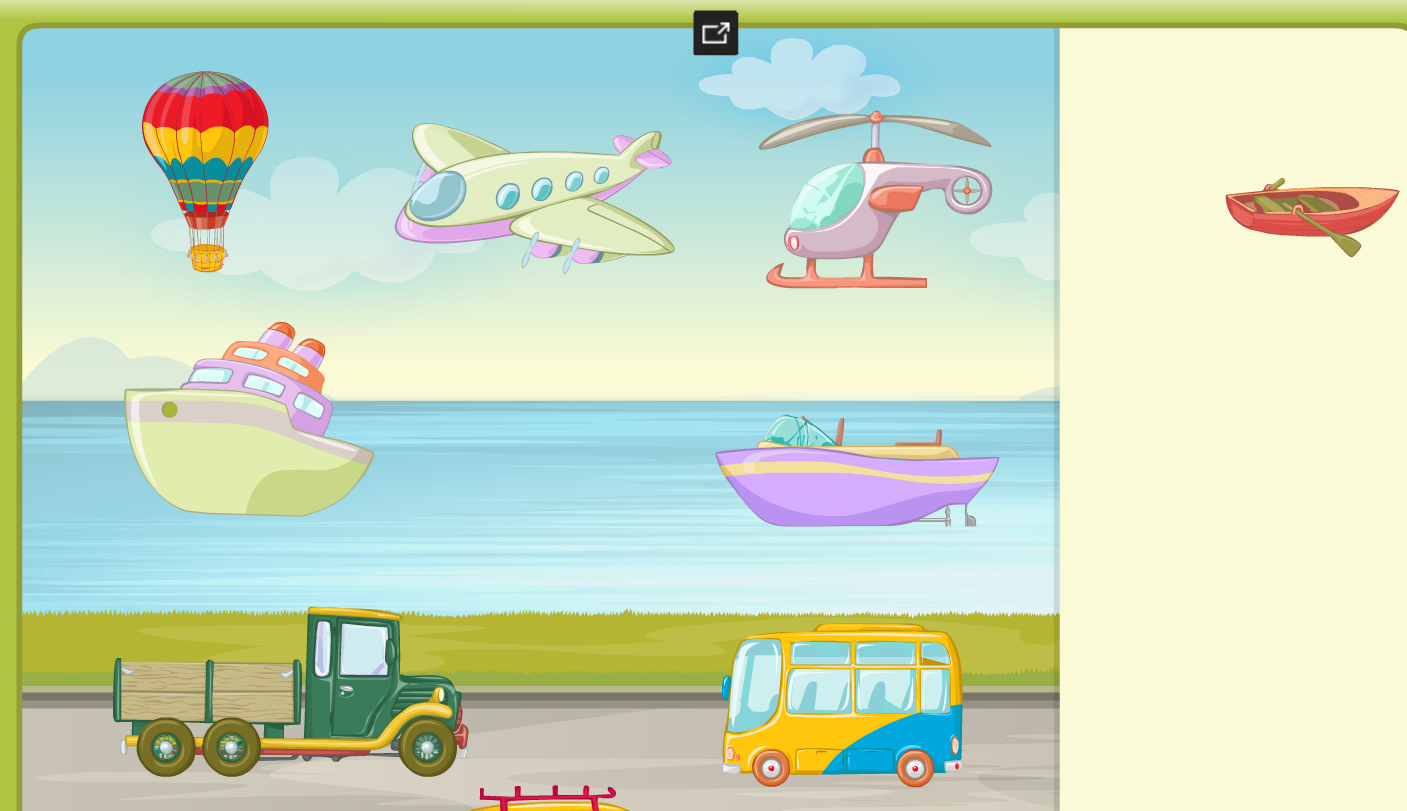 2. Согласование существительных и глаголов. -Дети, а теперь проверим как вы все усвоили.-Скажите, что делает машина?Дети: - «Едет».-А что делает лодка?Дети: - «Плывет».А что делает самолет?Дети: - «Летит».-Молодцы!-А теперь посмотрите сами на следующую картинку и скажите к каким категориям относятся эти средства передвижения:На интерактивном экране следующая картинка: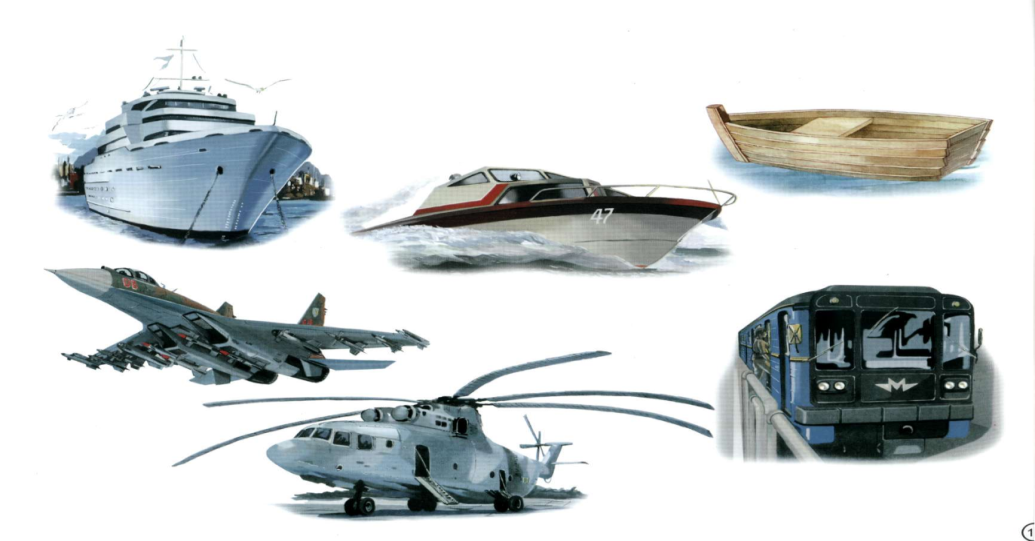 Дети:  - «Самолет- воздушный транспорт, катер- водный и т. д.»-Верно! 3. Развитие связной речи.А теперь вспомните одну из своих самых запоминающихся поездок с родителями на любом из изученных сегодня видов транспорта, и расскажите нам о ней. У кого рассказ будет длиннее и интереснее, получает приз(наклейка, конфета и др.)4. Итог занятия.Какую тему мы сегодня изучали? Какой звук учились выделять в словах? Какие категории транспорта мы сегодня изучили?До встречи!Список использованных источников:Пособие по диагностике речевых нарушений/ Под общ. ред. проф. Г.В. Чиркиной. - 3-е изд., доп. - М.: АРКТИ, 2003. – 240с.Скворцова И. Логопедические игры. – М.: Олма Медиа Групп, 2014. – 32с.Фомичева М.Ф. Воспитание  у детей правильного произношения. - М., 1981.Электронные источники:Логопедические игры: Режим доступа: http://logopedonline.com/?page_id=253Логопед-онлайн Режим доступа http://logopedonline.com/?page_id=253«Мерсибо». Режим доступа: Режим доступа https://mersibo.ru«Играемся». Режим доступа Режим доступа http://www.igraemsa.ru